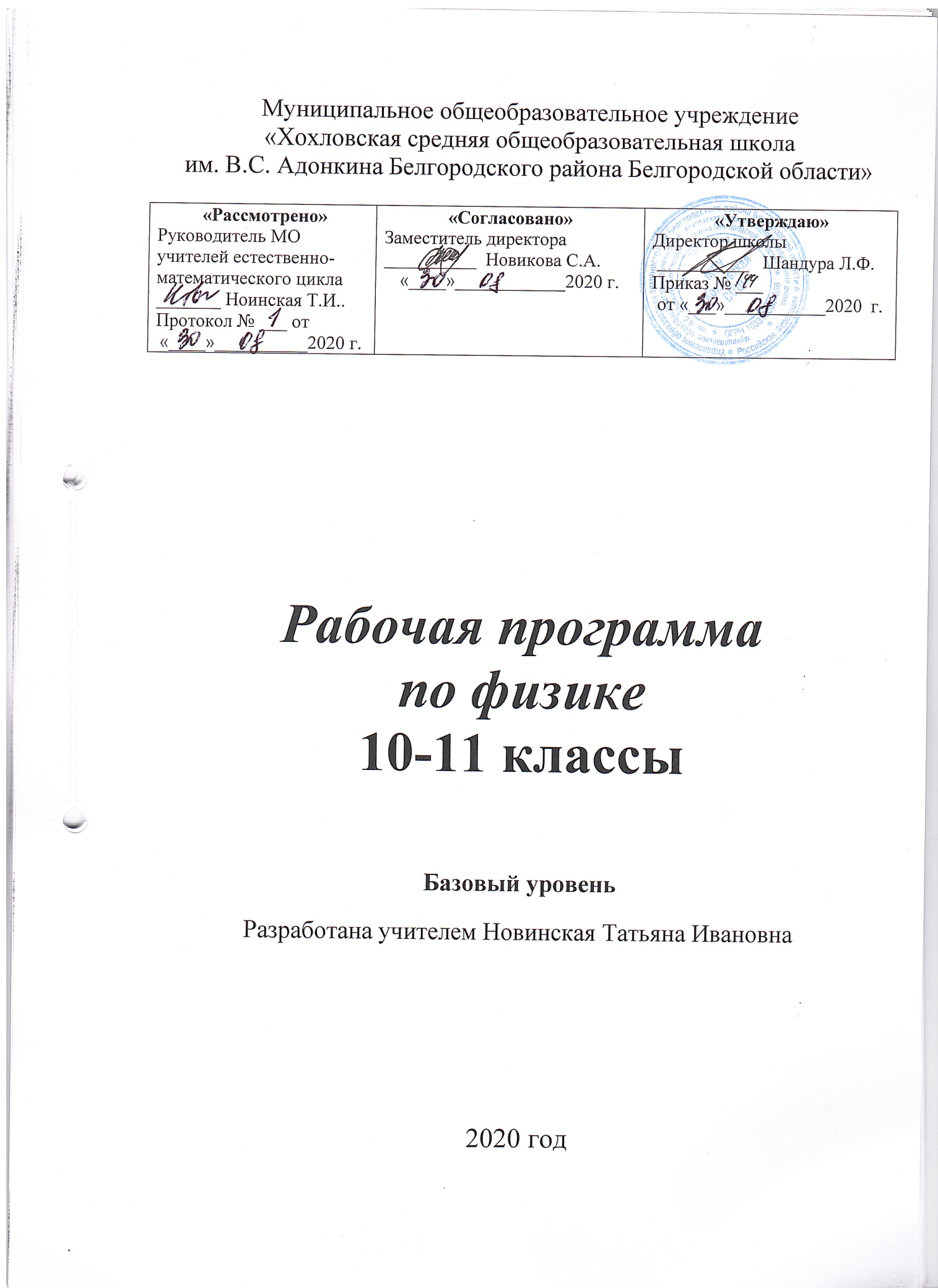 Пояснительная запискаРабочая программа  по курсу «Физика» для 10 – 11 классов составлена в соответствии:Федерального государственного образовательного стандарта среднего общего образования (приказ Минобрнауки РФ № 413 от «17» мая 2012 г.);Авторской программы среднего общего образования: автор: А.В. Шаталина; М.: Просвещение, 2017 год;Федерального перечня учебников, допущенных к использованию в общеобразовательном процессе в образовательных учреждениях.Цели изучения учебного курса «Физика» – формирование у обучающихся уверенности в ценности образования, значимости физических знаний для каждого человека независимо от его профессиональной деятельности;  – овладение основополагающими физическими закономерностями, законами и теориями; расширение объема используемых физических понятий, терминологии и символики; – приобретение знаний о фундаментальных физических законах, лежащих в основе современной физической картины мира, о наиболее важных открытиях в области физики, оказавших определяющее влияние на развитие техники и технологии; понимание физической сущности явлений, наблюдаемых во Вселенной;– овладение основными методами научного познания природы, используемыми в физике (наблюдение, описание, измерение, выдвижение гипотез, проведение эксперимента); овладение умениями обрабатывать данные эксперимента, объяснять полученные результаты, устанавливать зависимости между величинами в наблюдаемом явлении, делать выводы; – обработка умения решать физические задачи разных уровней сложности; – приобретение: опыта разнообразной деятельности, опыта познания и самопознания; умений ставить задачи, решать проблемы, принимать решения, искать, анализировать и обрабатывать информацию; ключевых навыков (ключевых компетенций), имеющих универсальное значение: коммуникации, сотрудничества, измерений, эффективного и безопасного использования различных технических устройств; – освоение способов использования физических знаний для решения практических задач, объяснения явлений окружающей действительности, обеспечение безопасности жизни и охраны природы; – развитие познавательных интересов, интеллектуальных и творческих способностей в процессе приобретения знаний с использованием различных источников информации и современных информационных технологий; умений формулировать и обосновывать собственную позицию по отношению к физической информации, получаемой из разных источников; – воспитание уважительного отношения к ученым и их открытиям, чувства гордости за российскую физическую науку.Задачи изучения учебного курса «Физика»деятельность образовательной организации общего образования при обучении физике в средней школе должна быть направлена на достижение обучающимися следующих личностных результатов:– умение управлять своей познавательной деятельностью; – готовность и способность к образованию, в том числе самообразованию, на протяжении всей жизни; сознательное отношение к непрерывному образованию как условию успешной профессиональной и общественной деятельности; – умение сотрудничать со взрослым, сверстниками, детьми младшего возраста в образовательной, учебно – исследовательской, проектной и других видах деятельности; – сформированность мировоззрения, соответствующего современному уровню развития науки; осознание значимости науки, владение достоверной информацией о передовых достижениях и о открытиях мировой и отечественной науки; заинтересованность в научных знаниях об устройстве мира и общества; готовность к научно – техническому творчеству; – чувство гордости за российскую физическую науку, гуманизм; – положительное отношение  к труду, целеустремленность;– экологическая культура, бережное отношение к родной земле, природным богатствам России и мира, понимание ответственности за состояние природных ресурсов и разумное природопользование.Метапредметными результатами освоения выпускниками средней школы программы по физике являются:1)освоение регулятивных универсальных учебных действий:– самостоятельно определять цели, ставить и формулировать собственные задачи в образовательной деятельности и жизненных ситуациях; –  оценивать ресурсы, в том числе время и другие нематериальные ресурсы, необходимые для достижения поставленной ранее цели; – сопоставлять имеющиеся возможности и необходимые для достижения цели ресурсы; – определять несколько путей достижения поставленной цели; – задавать параметры и критерии, по которым можно определить, что цель достигнута; – сопоставлять полученный результат деятельности с поставленной заранее целью; – осознавать последствия достижения поставленной цели в деятельности, собственной жизни и жизни окружающих людей;2)освоение познавательных универсальных учебных действий: – критически оценивать и интерпретировать информацию с разных позиций; – распознавать и фиксировать противоречия в информационных источниках; – использовать различные модельно – схематические средства для представления выявленных в информационных источниках противоречий:– осуществлять развернутый информационный поиск и ставить на его основе новые (учебные и познавательные) задачи; – искать и находить обобщенные способы решения задач;– приводить критические аргументы как в отношении собственного суждения, так и в отношении действий и суждений другого человека; – анализировать и преобразовывать проблемно – противоречивые ситуации; – выходить за рамки учебного предмета и осуществлять целенаправленный поиск возможности широкого переноса средств и способов действия;– выстраивать индивидуальную образовательную траекторию, учитывая ограничения со стороны других участников и ресурсные ограничения; – занимать разные позиции в познавательной деятельности (быть учеником и учителем; формулировать образовательный запрос и выполнять консультативные функции самостоятельно; ставить проблему и работать над ее решением; управлять совместной познавательной деятельностью и подчиняться);3)освоение коммуникативных универсальных учебных действий:– осуществлять деловую коммуникацию как со сверстниками, так и со взрослыми (как внутри образовательной организации, так и за ее пределами);– при осуществлении групповой работы быть как руководителем, так и членом проектной команды в разных ролях (генератором идей, критиком, исполнителем, презентующим и т.д.); – развернуто, логично и точно излагать свою точку зрения с использованием адекватных (устных и письменных) языковых средств; – распознавать конфликтогенные ситуации и предотвращать конфликты до их активной фазы;– согласовывать позиции членов команды в процессе работы над общим продуктом∕решением; – представлять публично результаты индивидуальной и групповой деятельности как перед знакомой, так и перед незнакомой аудиторией;– подбирать партнеров для деловой коммуникации, исходя из соображений результативности взаимодействия, а не личных симпатий;– воспринимать критические замечания как ресурс собственного развития; – точно и емко формулировать как критические, так и одобрительные замечания в адрес других людей в рамках деловой и образовательной коммуникации, избегая при этом личностных оценочных суждений.Предметными результатами освоения выпускниками средней школы программы по физике на базовом уровне являются:– сформированность представлений о закономерной связи и познаваемости явлений природы, об объективности научного знания, о роли и месте физики в современной научной картине мира; понимание роли физики в формировании кругозора и функциональной грамотности человека для решения практических задач; – владение основополагающими физическими понятиями, закономерностями, законами и теориями; уверенное пользование физической терминологией и символикой;  –  сформированность представлений о физической сущности явлений природы (механических, тепловых, электромагнитных и квантовых), видах материи (вещество и поле), движении как способе существования материи; усвоение основных идей механики, атомно – молекулярного учения о строении вещества, элементов электродинамики и квантовой физики; овладение понятийным аппаратом и символическим языком физики;  – владение основными методами научного познания, используемыми в физике: наблюдение, описание, измерение, эксперимент; владение умениями обрабатывать результаты измерений, обнаруживать зависимость между физическими величинами, объяснять полученные результаты и делать выводы;  – владение умениями выдвигать гипотезы на основе знания основополагающих физических закономерностей и законов, проверять их экспериментальными средствами, формулируя цль исследования; владение умениями описывать и объяснять самостоятельно проведенные эксперименты, анализировать результаты полученной из экспериментов информации, определять достоверность полученного результата;  – умение решать простые физические задачи; – сформированность умения применять полученные знания для объяснения условий протекания физических явлений в природе и для принятия практических решений в повседневной жизни; – понимание физических основ и принципов действия (работы) машин и механизмов, средств передвижения и связи, бытовых приборов, промышленных технологических процессов, влияния их на окружающую среду; осознание возможных причин техногенных и экологических катастроф; – сформированность собственной позиции по отношению к физической информации, получаемой из разных источников.Место учебного курса «Физика» в учебном плане:На изучение предмета «Физика» на уровне среднего общего образования отводится 136 ч. В том числе:в 10 классе – 68 ч из расчета 2 ч в неделю;в 11 классе – 68 ч из расчета 2 ч в неделю Изменения в программе:10 класс:По авторской программе - 68 часов, по учебному плану – 68 часов. Сокращено 7 лабораторных из 16 работ, поскольку авторская программа предполагает из предложенного перечня лабораторных работ выбрать учителю те, для проведения которых есть соответствующие условия в школе.Измерение мгновенной скорости с использованием секундомера и/или компьютера с датчиками;Измерение ускорения;Сравнение масс (по взаимодействию);Измерение сил в механике;Определение энергии и импульса по тормозному пути;Измерение температуры жидкостными и цифровыми термометрами;Оценка сил взаимодействия молекул (методом отрыва капель)11 класс: По авторской программе - 68 часов, по учебному плану – 68 часов. Сокращена 1 лабораторная работа из 11 работ, поскольку авторская программа предполагает из предложенного перечня лабораторных работ выбрать учителю те, для проведения которых есть соответствующие условия в школе.Исследование спектра водорода..Название учебно – методического комплекта:10 класс:Мякишев Г.Я, Буховцев Б.Б, Сотский Н.Н. под редакцией Н.А. Парфентьевой. Физика 10 класс «Классический курс». Учебник для общеобразовательных учреждений –М.: Просвещение, 2019. – 432 с.; Рымкевич А.П. Физика. Задачник. 10 – 11 классы: пособие для    общеобразовательных учреждений. – М.: Дрофа, 2000 –208с.11 класс:Мякишев Г.Я., Буховцев Б.Б., Чаругин В.М. под редакцией Н.А. Парфентьевой. Физика 11 класс «Классический курс». Учебник для общеобразовательных учреждений –М.: Просвещение, 2020. – 432 с.;Рымкевич А.П. Физика. Задачник. 10 – 11 классы: пособие для    общеобразовательных учреждений. – М.: Дрофа, 2000 –208с.Требования к уровню подготовки учащихся10 классВ результате изучения физики 10 класса ученик должен в результате изучения курса физики на уровне среднего общего образования выпускник на базовом уровне научится:– объяснять на примерах роль и место физики в формировании современной научной картины мира, в развитии современной техники и технологий, в практической деятельности людей;– демонстрировать на примерах взаимосвязь между физикой и другими естественными науками;– устанавливать взаимосвязь естественно-научных явлений и и применять основные физические модели для их описания и объяснения;– использовать информацию физического содержания при решении учебных, практических, проектных и исследовательских задач, интегрируя информацию из различных источников и критически ее оценивая;– различать и уметь использовать в учебно-исследовательской деятельности методы научного познания (наблюдение, описание, измерение, эксперимент, выдвижение гипотезы, моделирование и т.д.) и формы научного познания (факты, законы, теории), демонстрируя на примерах их роль и место в научном познании;– выполнять прямые и косвенные измерения физических величин, выбирая измерительные приборы с учетом необходимой точности измерений, планировать ход измерений, получать значение измеряемой величины и оценивать относительную погрешность по заданным формулам;– проводить исследования зависимостей между физическими величинами: выполнять измерения, на основе исследования определять значения параметров, характеризующих данную зависимость между величинами, делать вывод с учетом погрешностей измерений;– использовать для описания характера протекания физических процессов физические величины и демонстрировать взаимосвязь между ними;– использовать для описания характера протекания физических процессов физические законы с учетом границ их применимости;– решать качественные задачи (в том числе и межпредметного характера): используя модели, физические величины и законы, выстраивать логические цепочки объяснения (доказательства) предложенных в задачах процессов (явлений);– решать расчетные задачи с явно заданной физической моделью: на основе анализа условия задачи выделять физическую модель, находить физические величины и законы, необходимые и достаточные для ее решения, проводить расчеты и оценивать полученный результат;– учитывать границы применимости изученных физических моделей при решении физических и межпредметных задач;– использовать информацию и применять значения о принципах работы и основных характеристиках изученных машин, приборов и других технических устройств для решения прктических, учебно-исследовательских и проектных задач;– использовать знания о физических объектах и процессах в повседневной жизни для обеспечения безопасности при обращении с приборами и техническими устройствами, для сохранения здоровья и соблюдения норм экологического поведения в окружающей среде, для принятия решений в повседневной жизни.11 классВ результате изучения физики 11 класса ученик должен выпускник на базовом уровне получить возможность научиться:– понимать и объяснять целостность физической теории, определять границы ее применимости и место в ряду других физических теорий;– владеть приемами построения теоретических доказательств, а также прогнозирования особенностей протекания физических явлений и процессов на основе полученных теоретических выводов и доказательств;– характеризовать системную связь между основополагающими научными понятиями: пространство, время, материя (вещество, поле), движение, сила, энергия;– выдвигать гипотезы на основе знания основополагающих физических закономерностей и законов;– самостоятельно планировать и проводить физические эксперименты;– характеризовать глобальные проблемы, стоящие перед человечеством (энергетические, сырьевые, экологические), и роль физики в решении этих проблем;– решать практико-ориентированные качественные и расчетные физические задачи с выбором физической модели, используя несколько физических законов или формул, связывающих известные физические величины, в контексте межпредметных связей;– объяснять принципы работы и характеристики изученных машин, приборов и технических устройств;– объяснять условия применения физических моделей при решении физических задач, находить адекватную предложенной задаче физическую модель, разрешать проблему как на основе имеющихся знаний, так и при помощи методов оценки.Содержание учебного курса «Физика»10 класс (68 ч)Ведение. Физика и естественно – научный метод познания природы (1 ч)Физика – фундаментальная наука о природе. Научный метод познания. Методы исследования физических явлений. Моделирование физических явлений и процессов. Научные факты и гипотезы. Физические законы и границы их применимости. Физические теории и принцип соответствия. Физические величины. Погрешности измерений физических величин. Роль и место физики в формировании современной научной картины мира, в практической деятельности людей. Физика и культура.Механика (28 ч)Границы применимости классической механики. Пространство и время. Относительность механического движения. Системы отсчета. Скалярные и векторные физические величины. Траектория. Путь. Перемещение. Скорость. Ускорение. Равномерное и равноускоренное прямолинейное движение. Равномерное движение по окружности.Взаимодействие тел. Явление инерции. Сила. Масса. Инерциальные системы отсчета. Законы динамики Ньютона. Сила тяжести, вес, невесомость. Силы упругости, силы трения. Законы: всемирного тяготения, Гука, трения. Использование законов механики для объяснения движения небесных тел и для развития космических исследований.Импульс материальной точки и системы. Импульс силы. Закон сохранения импульса. Механическая работа. Мощность. Механическая энергия материальной точки и системы. Закон сохранения механической энергии. Работа силы тяжести и силы упругости.Равновесие материальной точки и твердого тела. Момент силы. Условия равновесия. Равновесие жидкости и газа. Давление. Движение жидкости. Лабораторные работыИзучение движения тела, брошенного горизонтальноИзучение движения тела по окружностиИзмерение жесткости пружиныИзмерение коэффициента трения скольженияИзучение закона сохранения механической энергииИзучение равновесия тела под действием нескольких силМолекулярная физика и термодинамика (17 ч)Основы молекулярно – кинетической теории (МКТ) и термодинамики. Экспериментальные доказательства МКТ. Абсолютная температура как мера средней кинетической энергии теплового движения частиц вещества. Модель идеального газа. Давление газа. Связь между давлением и средней кинетической энергией поступательного движения молекул идеального газа. Модель идеального газа в термодинамике: уравнение Менделеева – Клапейрона, выражение для внутренней энергии. Закон Дальтона. Газовые законы.Агрегатные состояния вещества. Фазовые переходы. Преобразование энергии в фазовых переходах. Насыщенные и ненасыщенные пары. Влажность воздуха. Поверхностное натяжение. Смачивание и несмачивание. Капилляры. Модель  строения твердых тел. Механические свойства твердых тел. Кристаллические и аморфные тела.Внутренняя энергия. Работа и теплопередача как способы изменения внутренней энергии. Первый закон термодинамики. Адиабатный процесс. Необратимость тепловых процессов. Второй закон термодинамики. Преобразования энергии в тепловых машинах. Цикл Карно. КПД тепловой машины. Экологические проблемы теплоэнергетики.Лабораторные работыЭкспериментальная проверка закона Гей – Люссака.Основы электродинамики (18 ч)Предмет и задачи электродинамики. Электрическое взаимодействие. Закон сохранения электрического заряда. Закон Кулона. Напряженность и потенциал электростатического поля. принцип суперпозиции электрических полей. Разность потенциалов. Проводники и диэлектрики в электростатическом поле. Электрическая емкость. Конденсатор. Энергия электрического поля.Постоянный электрический ток. Сила тока. Электродвижущая сила (ЭДС). Закон Ома для полной электрической цепи. Электрический ток в металлах, электролитах, полупроводниках, газах и вакууме. Плазма. Электролиз. Полупроводниковые приборы. Сверхпроводимость.Лабораторные работыПоследовательное и параллельное соединения проводников.Измерение ЭДС и внутреннего сопротивления источника тока.Обобщающее повторение  (4 ч)Повторение разделов и тем: Механика: Кинематика. Законы динамики Ньютона. Силы в механике. Закон сохранения импульса. Закон сохранения механической энергии. Динамика вращательного движения абсолютно твердого тела. Статика. Основы гидромеханики. Молекулярная физика и термодинамика: Основы Молекулярно – кинетической теории. Уравнение состояния газа. Взаимные превращения жидкости и газа. Жидкости. Твердые тела. Основы термодинамики. Основы электродинамики: Электростатика. Законы постоянного тока. Электрический ток в различных средах.11 класс (68 ч)Основы электродинамики (продолжение) (10 ч)Магнитное поле. Вектор магнитной индукции. Принцип суперпозиции магнитных полей. Магнитное поле проводника с током. Действие магнитного поля на проводник с током и движущуюся заряженную частицу. Сила Ампера и сила Лоренца.Поток вектора магнитной индукции. Явление электромагнитной индукции. Правило Ленца. Закон электромагнитной индукции. ЭДС индукции в движущихся проводниках. Явление самоиндукции. Индуктивность. Энергия электромагнитного поля. магнитные свойства вещества. Лабораторные работы1)  Наблюдение действия магнитного поля на ток.2)  Изучение явления электромагнитной индукции.Колебания и волны (16 ч)Механические колебания. Амплитуда, период, частота, фаза колебаний. Превращения энергии при колебаниях. Вынужденные колебания, резонанс.Электромагнитные колебания. Колебательный контур. Свободные электромагнитные колебания. Вынужденные электромагнитные колебания. Резонанс. Переменный ток. Конденсатор и катушка в цепи переменного тока. Элементарная теория трансформатора. Производство, передача и потребление электрической энергии.Механические волны. Поперечные и продольные волны. Энергия волны. Интерференция и дифракция волн. Звуковые волны. Электромагнитное поле. Вихревое электрическое поле. Электромагнитные волны. Свойства электромагнитных волн. Диапазоны электромагнитных излучений и их практическое применение. Принципы радиосвязи и телевидения. Развитие средств связи.Лабораторные работы3)  Определение ускорения свободного падения при помощи маятника.Оптика (13 ч)Геометрическая оптика. Прямолинейное распространение света в однородной среде. Законы отражения и преломления света. Полное отражение света. Формула тонкой линзы. Оптические приборы.Скорость света. Волновые свойства света. Дисперсия света. Интерференция света. Когерентность волн. Дифракция света. Поляризация света.Виды излучения. Спектры и спектральный анализ. Практическое применение электромагнитных излучений.            Лабораторные работы4)  Измерение показателя преломления стекла.5)  Определение оптической силы и фокусного расстояния собирающей линзы.6)  Измерение длины световой волны.7)  Оценка информационной емкости компакт – диска (CD).8)  Наблюдение сплошного и линейчатого спектров.Основы специальной теории относительности (3 ч)Инвариантность модуля скорости света в вакууме. Принцип относительности Эйнштейна. Пространство и время в специальной теории относительности. Энергия и импульс свободной частицы. Связь массы и энергии свободной частицы. Энергия покоя. Квантовая физика (17 ч)Предмет и задачи квантовой физики. Тепловое излучение. Распределение энергии в спектре абсолютно черного тела. Гипотеза М. Планка о квантах. Фотоэффект. Опыты А.Г. Столетова, законы фотоэффекта. Уравнение А. Эйнштейна для фотоэффекта.Фотон. Гипотеза де Бройля о волновых свойствах частиц. Корпускулярно – волновой дуализм. Соотношение неопределенности Гейзенберга. Давление света. Опыты П.Н. Лебедева и С.И. Вавилова. Дифракция электронов.Модели строения атома. Опыты Резерфорда. Планетарная модель строения атома. Объяснение линейчатого спектра водорода на основе квантовых постулатов Бора. Спонтанное и вынужденное излучение света.Состав и строение атомных ядер. Изотопы. Ядерные силы. Дефект массы. Энергия связи атомных ядер.Радиоактивность. Виды радиоактивного излучения. Закон радиоактивного распада. Ядерные реакции, реакции деления и синтеза. Цепная реакция деления ядер. Ядерная энергетика. Термоядерный синтез. Применение ядерной энергии. Биологическое действие радиоактивных излучений.Элементарные частицы. Фундаментальные взаимодействия. Ускорители элементарных частиц..Лабораторные работы 9) Определение импульса и энергии частицы при движении в магнитном поле (по      фотографиям).Строение Вселенной (5 ч)Применимость законов физики для объяснения природы космических объектов. Солнечная система. Звезды и источники их энергии. Классификация звезд. Эволюция Солнца и звезд.Галактика. Другие галактики. Пространственно – временные масштабы наблюдаемой Вселенной. Представление об эволюции Вселенной. Темная материя и темная энергия.Лабораторные работы 10) Определение периода обращения двойных звезд (по печатным материалам).Обобщающее повторение (4 ч)Повторение разделов и тем: Основы электродинамики: Магнитное поле. Электромагнитная индукция. Колебания и волны: Механические колебания. Электромагнитные колебания. Механические волны. Электромагнитные волны. Оптика: Световые волны. Геометрическая и волновая оптика. Излучение и спектры. Основы специальной теории относительности.  Квантовая физика: Световые кванты. Атомная физика. Физика атомного ядра. Элементарные частицы. Строение Вселенной: Солнечная система. Строение и эволюция Вселенной.Тематическое планирование10 класс (68 ч)11 класс (68 ч)№ п/пНаименования разделов,  темКоличество часов1.Введение. Физика и естественно – научный метод познания природы. Физика и познание мира112.Механика. Механическое движение. Система отсчета. Способы описания движения. Траектория. Путь. Перемещение.2813.Равномерное прямолинейное движение. Скорость. Уравнение движения.14.Входная контрольная работа15.Мгновенная и средняя скорости. Ускорение.16.Движение с постоянным ускорением17.Движение с постоянным ускорением свободного падения.18.Инструктаж по Т.Б. Лабораторная работа №1 «Изучение движения тела, брошенного горизонтально»19.Равномерное движение точки по окружности. Кинематика абсолютно твердого тела.110.Инструктаж по Т.Б. Лабораторная работа № 2 «Изучение движения тела по окружности»111.Основное утверждение механики. Сила. Масса. Единицы массы. Первый закон Ньютона.112.Второй закон Ньютона. Третий закон Ньютона.113.Принцип относительности Галилея. Инвариантные и относительные величины.114.Силы в природе. Сила тяжести и сила всемирного тяготения115.Первая космическая скорость. Вес. Невесомость.116.Деформация и силы упругости. Закон Гука117.Инструктаж по Т.Б. Лабораторная работа № 3 «Измерение жесткости пружины»118.Силы трения.119.Инструктаж по Т.Б. Лабораторная работа № 4 «Измерение коэффициента трения скольжения»120.Импульс материальной точки. Закон сохранения импульса.121.Механическая работа и мощность силы. Работа силы тяжести и силы упругости. Консервативные силы.122.Кинетическая и потенциальная энергия. Закон сохранения энергии в механике.123.Инструктаж по Т.Б. Лабораторная работа №5 «Изучение закона сохранения механической энергии»124.Основное уравнение динамики вращательного движения.125.Решение задач по теме «Динамика»126.Контрольная работа №1 по теме «Динамика»127.Равновесие тел.128.Инструктаж по Т.Б. Лабораторная работа №6 «Изучение равновесия тела под действием нескольких сил»129.Давление. Условие равновесия жидкости.130.Молекулярная физика и термодинамика. Основные положения молекулярно-кинетической теории. Размеры молекул17131.Броуновское движение. Строение газообразных, жидких  и твердых тел.132.Основное уравнение МКТ133.Температура и тепловое равновесие. Определение температуры. Энергия теплового движения молекул134.Уравнение состояния идеального газа.135.Газовые законы136.Инструктаж по ТБ Лабораторная работа №7 «Экспериментальная проверка закона Гей-Люссака»137.Решение задач на применение газовых законов.138.Насыщенный пар. Давление насыщенного пара. Влажность воздуха.139.Свойства жидкости. Поверхностное натяжение. Кристаллические и аморфные тела140.Внутренняя энергия.141.Работа  в термодинамике.142.Фазовые переходы. Уравнение теплового баланса143.Первый закон термодинамики. Второй закон термодинамики144.Принципы действия тепловых двигателей. КПД тепловых двигателей.145.Решение задач по теме «Молекулярно-кинетическая теория»146.Контрольная работа №2 по теме «Молекулярно-кинетическая теория»147.Основы электродинамики. Электрический заряд и элементарные частицы. Закон  сохранения заряда.18148.Закон Кулона. Единица электрического заряда149.Электрическое поле. Напряженность электрического поля. Силовые линии150.Поле точечного заряда и заряженного шара. Принцип суперпозиций поле.151.Проводники и диэлектрики в электростатическом поле.152.Потенциал электростатического поля  и разность потенциалов. Связь между напряженностью и разностью потенциалов.153.Электроемкость. Конденсатор. Энергия заряженного конденсатора154.Контрольная работа №3 по теме «Электростатика»155.Электрический ток. Сила тока.156.Закон Ома для участка цепи. Сопротивление. Последовательное  и  параллельное соединение проводников.157.Инструктаж по ТБ. Лабораторная работа  №8 «Последовательное и параллельное соединения проводников»158.Работа и  мощность постоянного тока. Электродвижущая сила. Закон Ома для полной цепи.159.Инструктаж по ТБ Лабораторная работа №9  «Измерение ЭДС и внутреннего сопротивления источника тока»160.Решение задач по  теме «Постоянный электрический ток»161.Контрольная работа №4 по теме «Постоянный электрический ток»162.Электрическая проводимость различных веществ. Сверхпроводимость. Электрический ток в полупроводниках.163.Электрический ток в жидкостях. Закон электролиза.164.Электрический ток в газах. Несамостоятельный и самостоятельный разряды. Плазма.165.Обобщающее повторение. Повторение материала по теме: «Механика»4166.Итоговая контрольная работа167.Повторение материала по теме: «Молекулярная физика и  термодинамика»168.Повторение материала по теме: «Основы электродинамики»1ИТОГОИТОГО68№ п/пНаименования разделов, темКоличество часов1.Основы электродинамики. Магнитное поле. Индукция магнитного поля. Сила Ампера1012.Входная контрольная работа13.Действие магнитного поля на движущуюся заряженную частицу. Сила Лоренца.14.Инструктаж по Т.Б. Лабораторная работа № 1 «Наблюдение действия магнитного поля на ток»15.Электромагнитная индукция. Магнитный поток. Правило Ленца.16.Закон электромагнитной индукции. ЭДС индукции в движущихся проводниках.17.Инструктаж по Т.Б. Лабораторная работа № 2 «Изучение явления электромагнитной индукции»18.Явление самоиндукции. Индуктивность. Энергия магнитного поля19.Решение задач по теме: «Магнитное поле. Электромагнитная индукция»110.Контрольная работа № 1 по теме: «Магнитное поле. Электромагнитная индукция»111.Колебания и волны. Свободные колебания. Гармонические колебания16112.Затухающие и вынужденные колебания. Резонанс.113.Инструктаж по Т.Б. Лабораторная работа № 3 «Определение ускорения свободного падения при помощи маятника»114.Свободны электромагнитные колебания115.Гармонические электромагнитные колебания в колебательном контуре. Формула Томсона.116.Переменный электрический ток. Резистор в цепи переменного тока117.Резонанс в электрической цепи.118.Генератор переменного тока. Трансформатор119.Волновые явления. Характеристики волны.120.Звуковые волны. Интерференция, дифракция и поляризация механических волн121.Электромагнитное поле. Электромагнитная волна122.Изобретение радио. Принципы радиосвязи. Понятие  о телевидении123.Свойства электромагнитных волн. Распространение радиоволн.124.Развитие средств связи125.Решение задач по теме: «Электромагнитные колебания и волны»126.Контрольная работа № 2 по теме: «Электромагнитные колебания и волны»127.Оптика. Скорость света. Принцип Гюйгенса. Законы отражения и преломления света13128.Инструктаж по Т.Б. Лабораторная работа № 4 «Измерение показателя преломления стекла»129.Линзы. Построение изображений в линзах. Формула тонкой линзы.130.Инструктаж по Т.Б. Лабораторная работа № 5 «Определение оптической силы и фокусного расстояния собирающей линзы»131.Дисперсия света. Интерференция и дифракция механических волн и света132.Инструктаж по Т.Б. Лабораторная работа № 6 «Измерение длины световой волны»133.Дифракционная решетка. Инструктаж по Т.Б. Лабораторная работа № 7 «Оценка информационной емкости компакт – диска (CD)»134.Виды излучений. Источники света135.Спектры и спектральный анализ.136.Инструктаж по Т.Б. Лабораторная работа № 8 «Наблюдение сплошного и линейчатого спектров»137.Шкала электромагнитных волн138.Решение задач по теме: «Оптика».139.Контрольная работа № 3 по теме: «Геометрическая оптика»140.Основы специальной теории относительности. Постулаты теории относительности3141.Основные следствия из постулатов теории относительности.142.Элементы релятивистской динамики143.Квантовая физика. Фотоэффект.17144.Фотоны. Корпускулярно-волновой дуализм145.Решение задач по теме: «Световые кванты. Фотоэффект»146.Строение атома. Опыты Резерфорда147.Квантовые постулаты Бора. Модель атома водорода по Бору148.Строение атомного ядра. Ядерные силы. Энергия связи атомных ядер.149.Радиоактивность. Виды радиоактивного излучения.150.Закон радиоактивного распада. Период полураспада151.Методы наблюдения и регистрации элементарных частиц152.Инструктаж по Т.Б. Лабораторная работа № 9 «Определение импульса и энергии частицы при движении в магнитном поле» (по фотографиям)153.Искусственная радиоактивность. Ядерные реакции. Деление ядер урана. Цепные ядерные реакции154.Ядерный реактор. Термоядерные реакции155.Применение ядерной энергии. Биологическое действие радиации156.Три этапа в развитии физики элементарных частиц.157.Открытие позитрона. Античастицы158.Решение по теме: «Элементы СТО и квантовой физики».159.Контрольная работа № 4 по теме: «Элементы СТО и квантовой физики»160.Строение Вселенной. Видимые движения небесных тел. Законы Кеплера. Система Земля – Луна.5161.Инструктаж по Т.Б. Лабораторная работа № 10 «Определение периода обращения двойных звезд» (по печатным материалам)162.Физическая природа планет и малых тел Солнечной системы.163.Солнце. Основные характеристики звезд. Строение и эволюция звезд.164.Млечный Путь – наша Галактика. Галактики. Строение и эволюция Вселенной.165.Обобщающее повторение. Повторение темы: «Электродинамика»4166.Итоговая контрольная работа167.Повторение темы: «Колебания и волны»168.Повторение тем: «Оптика». «Квантовая физика»1ИТОГОИТОГО68